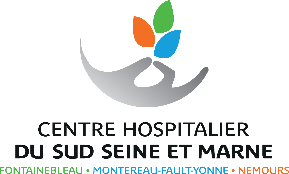 Formulaire à retourner au :Centre Hospitalier du Sud Seine et Marne ;  55 Bd Joffre 77305 FONTAINEBLEAU cedexou par Mail : secretariat.direction@ch-sud77.frIdentité du demandeurJe soussigné(e): Nom d ‘épouse..............................................prénom : ..............................................................Nom de naissance   : .......................................................................... né(e) le :domicilié(e) à……………………………………………………………………………………………………………………………………………………………………………………………………………………………………………………………………tel : ..................................................................................................... mail :…………………………………………………..Je demande mon dossier médicalPièce à joindre à votre demande (justificatif d'identité)-  copie de votre carte d'identité/carte de résidentou-  copie de votre passeport/titre de séjourou-  copie de votre permis de conduire…..► R e n s e i g n e m e n t s f a c i l i t a n t l a r e c h e r c h e d e s i n f o r m a t i o n s m é d i c a l e sSITE *:          □ Fontainebleau □ Montereau-Fault-Yonne □ Nemours► N a t u r e d e s d o c u m e n t s d e m a n d é s□ La totalité  du dossier médical détenu concernant l’hospitalisation concernéeou□ les pièces  significatives  du dossier médical*        à savoir : (possibilité de sélectionner plusieurs pièces) □ Observations médicales□ Compte-rendu opératoire□ Dossier d'anesthésie□ Compte-rendu d'examen□ Compte-rendu d'hospitalisation□ Compte-rendu de consultation□ Dossier infirmier□ Compte-rendu d'imagerie médicale□  Clichés d'imagerie. Précisez les dates :ou□ autres  documents (à préciser) :……………………………………………………………………………………….    ………………………………………………………………………………………………………………………………A défaut de précision sur les éléments attendus, uniquement la copie du dernier compte-rendu qui vous sera adressée par courrier et sans frais.► M o d a l i t é s d e c o m m u n i c a t i o n d e s d o c u m e n t s□ consultation sur place en présence d’un médecin (sur le site concerné sur RDV) – gratuit□ remise de copie  sur place  (aux admissions du site concerné) – payant□ envoi postal  – recommandé accusé de réception  payantEnvoi : □ à moi-même	ou	□ à un médecinNom et prénom du médecin :………………………………………………………………………………. Adresse :……………... ………………………………………………………………………………………Les informations demandées ont été constituées depuis – 5 ans : les documents vous seront communiqués dans un délai de 8 jours. Les informations demandées ont été constituées depuis + de 5 ans : les documents vous seront communiqués dans un délai de 2 mois. Dans tous les cas, vous devrez attendre 48 heures après réception de votre demande. Ce délai de réflexion est imposé par la loi.► At t e s t a t i o nJe soussigné(e) M, Mme, Mlle……………………………………………………………………..-certifie sur l'honneur l'exactitude des renseignements ci-dessus-accepte de prendre en charge les frais de reproduction et, le cas échéant, l'envoi postal en recommandé             						 DATE :			SIGNATURE* : Case à cocherPour tout renseignement : 01.60.74.10.08Cadre réglementaire : 	Lo Loi 2002-303 du 4 mars 2002 –Arrêté du 5 mars 2004 ; Décret 2006-6 du 4 janvier 2006,  Arrêté du 3 janvier 2007,  Article L 1111-7 ? L1110-4 et R 1111—7  du C.S.P. loi 2016-41 du 26 janvier 2016Date d’entréeDate de sortieService d’hospitalisation ou de consultation